Seks w aucie - co warto wiedzieć?Są różne miejsca, w których można zaznać przyjemności. Jednak <strong>seks w aucie</strong> z pewnością dostarczy niezapomnianych doznań. Co warto wiedzieć, zanim przystąpimy do działania? Podpowiadamy!Jak uprawiać seks w aucie?Stosunek w aucie jest jednym z tych doświadczeń, które mogą dodać pikanterii i przyjemności do życia intymnego. Choć może wydawać się trudniejszy niż w tradycyjnych miejscach, z odpowiednią wiedzą i przygotowaniem, może stać się niezapomnianym przeżyciem. Przyjrzyjmy się więc, jak uprawiać seks w aucie w sposób bezpieczny, przyjemny i pełen intymności.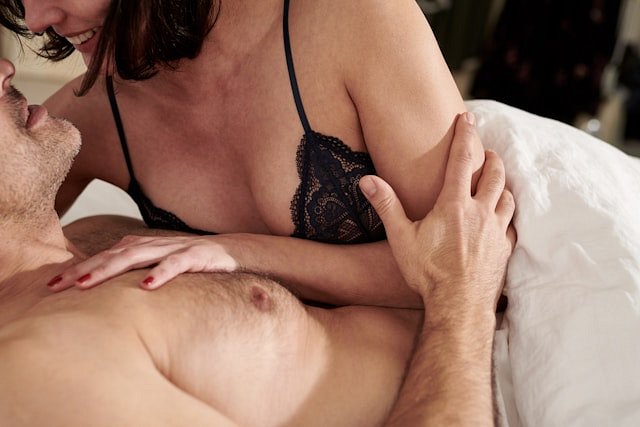 Sposób na szybką przyjemnośćSeks w aucie może stanowić fascynującą odmianę w życiu intymnym pary. Jest to sposób na spontaniczność i szybką przyjemność, która dodaje pikanterii rutynie. Przed przystąpieniem do tej formy intymności, warto jednak pamiętać o kilku aspektach, które sprawią, że doświadczenie to będzie nie tylko satysfakcjonujące, ale i bezpieczne. Należy również wiedzieć, że każdy powinien podejść do tej formy intymności z szacunkiem dla partnera i otwartością na wspólne doświadczenia.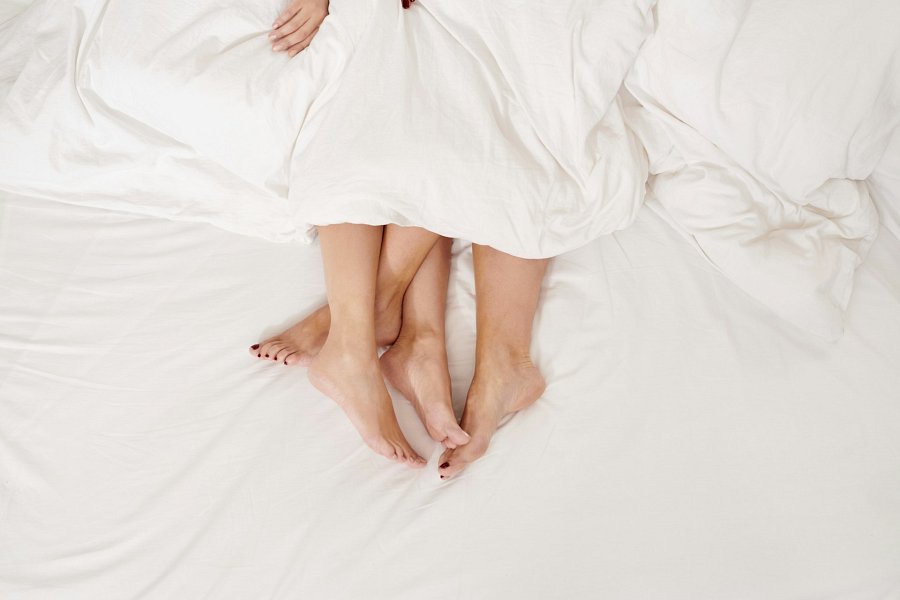 Znajdź ustronne miejsce na seks w aucieKluczowym elementem udanego seksu w samochodzie jest wybór odpowiedniego miejsca. Starajmy się unikać ruchliwych dróg czy miejsc publicznych. Wybierzmy zatem spokojny zakątek na seks w aucie, gdzie będziemy mogli poczuć się swobodnie i jednocześnie nie narazić się na niechciane spojrzenia czy konflikty z prawem. Warto zadbać także o komfortowe warunki, dlatego warto zastanowić się nad wyborem samochodu – większy model z pewnością ułatwi zadanie. Ponadto zainwestujmy w odpowiedni nastrój oraz czystość, aby uczynić przestrzeń bardziej przyjazną dla intymności.